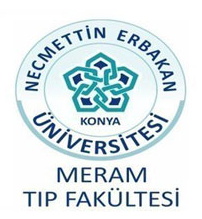 Başvuru FormuBaşvuru Formu e-posta yoluyla “skutlu@erbakan.edu.tr” adresine gönderilerek ya da etkinlik koordinatörü Prof. Dr. Selim Kutlu’ya bizzat iletilerek başvuru yapılacaktır. Not: Yukarıdaki bilgiler TÜBİTAK tarafından istenmektedir. Bilgileriniz koordinatör tarafından saklanacak ve üçüncü kişilerle paylaşılmayacaktır.KİŞİSEL BİLGİLERKİŞİSEL BİLGİLERAdı Soyadı(İsmin tamamı, kısaltmadan)TC Kimlik NoDoğum TarihiÜniversite, Fakülte AdıTelefon (Cep)E-postaAdresDestek talebi(Yol, konaklama,    günlük iaşe)   Yol, konaklama ve günlük iaşe bursu almak istiyorum            (Konya dışından katılanlar için)   Günlük iaşe bursu almak istiyorum            (Konya’dan katılanlar için)   Yol, konaklama ve günlük iaşe bursu almak istiyorum            (Konya dışından katılanlar için)   Günlük iaşe bursu almak istiyorum            (Konya’dan katılanlar için)Seyahat tarihleri (Konaklama DSİ veya Öğretmenevi Misafirhanesi’nde 2 kişilik odalarda 4 gece içindir. Seyahat, konaklama ve iaşe giderleri TÜBİTAK tarafından karşılanacaktır.)Geliş tarihi: Geliş tarihi: Seyahat tarihleri (Konaklama DSİ veya Öğretmenevi Misafirhanesi’nde 2 kişilik odalarda 4 gece içindir. Seyahat, konaklama ve iaşe giderleri TÜBİTAK tarafından karşılanacaktır.)Ayrılış tarihi:Ayrılış tarihi:Seyahat tarihleri (Konaklama DSİ veya Öğretmenevi Misafirhanesi’nde 2 kişilik odalarda 4 gece içindir. Seyahat, konaklama ve iaşe giderleri TÜBİTAK tarafından karşılanacaktır.)Misafirhanede 2 kişilik odada beraber kalabileceğiniz katılımcı adı:Misafirhanede 2 kişilik odada beraber kalabileceğiniz katılımcı adı:Etkinlik katılım koşullarını sağlamaktayım.Tıp Fakültesi’nde öğrencisiyim.             Bu etkinliğe daha önce katılmadım.              ARBİS kaydımı yaptım.Başvuruda sunulan tüm bilgilerin doğruluğunu beyan ederim.Etkinlik katılım koşullarını sağlamaktayım.Tıp Fakültesi’nde öğrencisiyim.             Bu etkinliğe daha önce katılmadım.              ARBİS kaydımı yaptım.Başvuruda sunulan tüm bilgilerin doğruluğunu beyan ederim.Tarih:	İmza: 